Vymezení stávajícího technického a programového vybavení zadavateleZadavatel vyžaduje, aby technické i softwarové řešení automatického skladovacího systému bylo plně kompatibilní se stávajícím technickým a programovým vybavením zadavatele vymezeným v tomto dokumentu. Laser – ByStar Fiber 4020Jedná se o technologii sloužící k řezání plechových dílů vláknovým laserem.Základní technické údaje uvádí tabulka:Tabulka 1: ByStar Fiber 4020 – základní technické údajeObrázek 1: ByStar Fiber 4020 – ilustrativní obrázek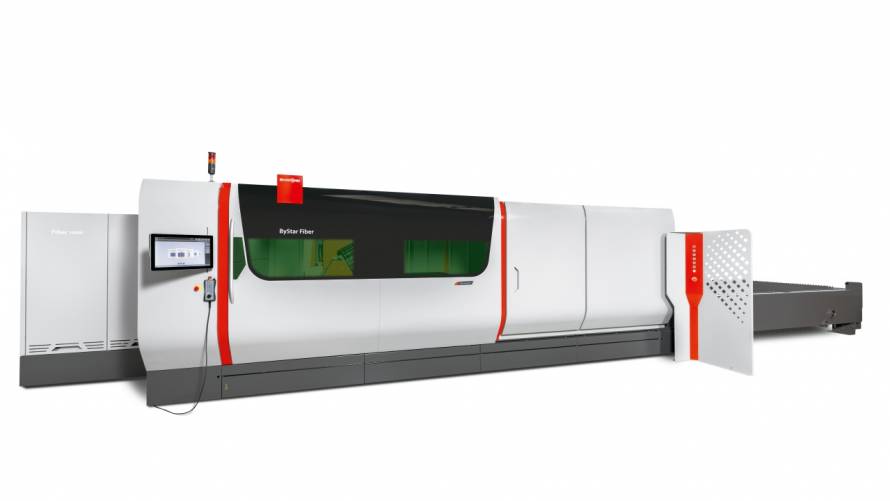 Laser – TruLaser 5030 FiberJedná se o 2D laserový řezací stroj – produktivní stroj s pevnolátkovým laserem. Vyznačuje se vysokou rychlostí opracování a opakovatelnou vysokou kvalitou dílů i při složitých obrysech.Základní technické údaje stroje jsou uvedeny níže:Tabulka 2: TruLaser 5030 Fiber – základní technické údajeObrázek 22: TruLaser 5030 Fiber – ilustrativní obrázek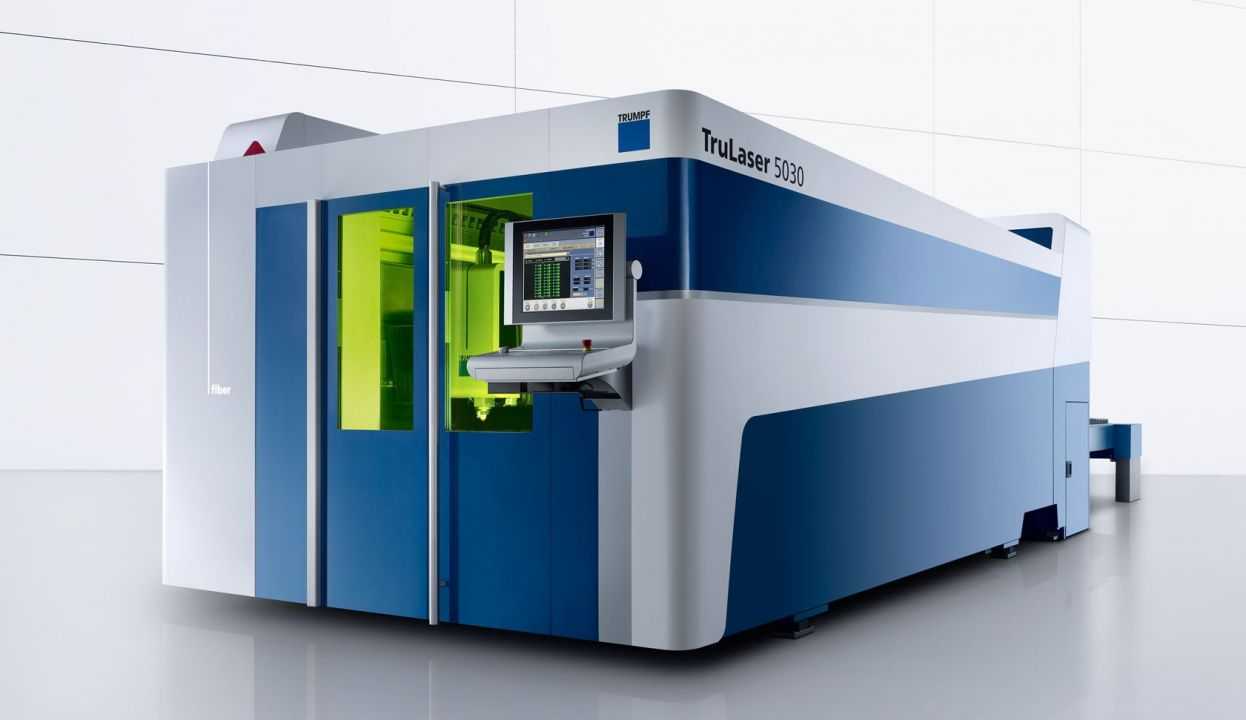 Laser 5 – TruMatic 6000 LJedná se o všestranný stroj s pokročilou laserovou a děrovací technologií.Technické parametry tohoto laseru shrnuje tabulka níže:Tabulka 3: TruMatic 6000 L – základní technické údajeObrázek 3: TruMatic 6000 L – ilustrativní obrázek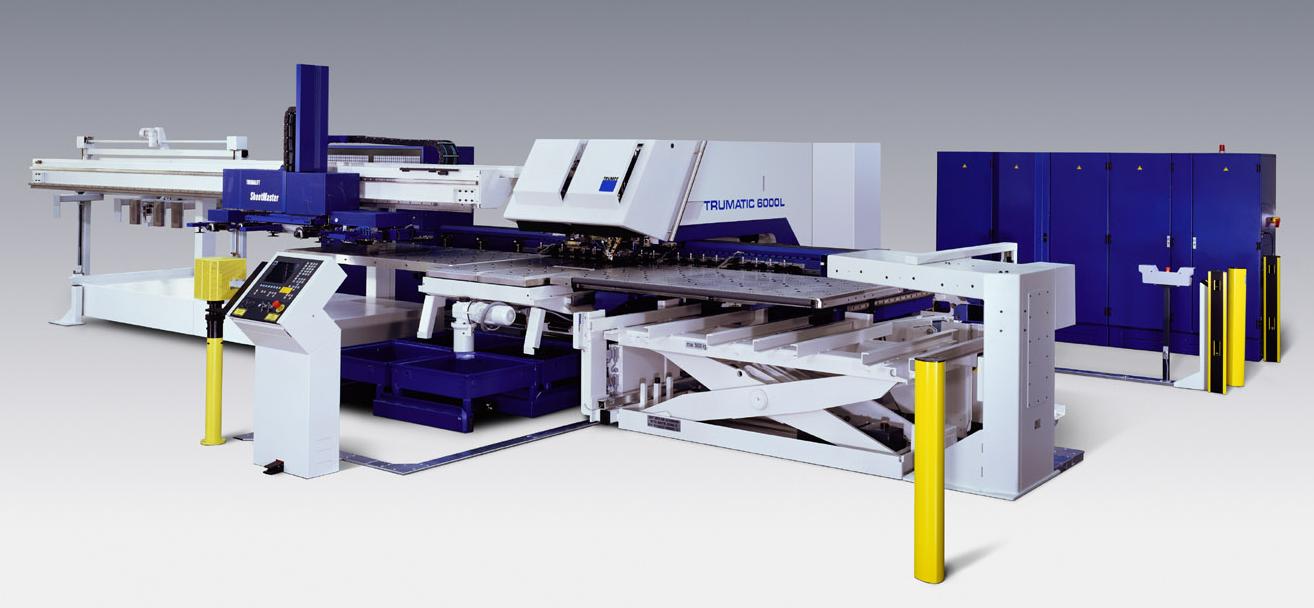 Softwarové vybavení zadavatele:ERP systém SAP S4/ HANABysoft 7TruTops 7VýrobceBystronic Czech Republic s.r.o.Spotřeba energie32 kWVýkon6000 WMíra přizpůsobení600 - 6000 WVlnová délkaFiberLaserový zdrojFiber 6000Hmotnost15 000 kgVýrobceTRUMPF Laser GmbH + Co. KGSpotřeba energiepři 100% výkonu: 19 – 29 kWNapětí400 VElektrická přípojka / jištění s chladicím agregátem40 kVA / 80 AVlnová délkaFiberLaserový zdrojTruDisk 3001Hmotnost12 700 kgVýrobceTRUMPF Laser GmbH + Co. KGJmenovitý výkon65 kVANapětí400 VElektrická přípojka 65 kVAVlnová délkaLaser (řezací plyny – O2, N2)Laserový zdrojTLF 2000Výkon laseru100 – 2000 WHmotnost16 000 kg